JINJI LAKE SHILLA HOTELModem Square ,Suzhou Industrial Park 215021,Jiangsu Provine, P.R.ChinaTel: (86 512) 6296 8888Fax: (86 512) 6296 9999Guest Reservation Form for ICOSSE 2016 only86 512 62968818=========================================================================================*Room rate is inclusive of 15% Service Charge with one breakfast per room per night.*All will be paid by guest own account.Reservation Status*Your rooms are under credit card guaranteed status. Any cancellation should be made 24 hours prior to your arrival time. Otherwise, cancellation charge will be occurred. *A ONE NIGHT "No-Show" charge will apply for guaranteed reservations, which are not cancelled 24 hours prior guest arrival.*Standard check-in Time is after 2:00P.M. Check-out time is before 12:00am.Please provide the credit card holder’s name signature on the form and return back to Fax (86 512 62968118)Yours Sincerely,ReservationGuest information：Credit Card Details: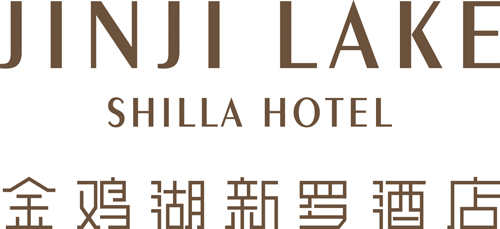 To: To: From:From:ReservationReservationCompany:  Company:  Fax No.:Fax No.:86 512 6296811886 512 62968118Fax No.:Fax No.:Tel No.:Tel No.:86 512 6296888086 512 8116,811786 512 6296888086 512 8116,8117No. of Pages(including this page):  1No. of Pages(including this page):  1No. of Pages(including this page):  1Email:Email:mice@suzhoushilla.commice@suzhoushilla.comGuest NameArrival DateDeparture DateNo. of RoomsRoom TypeRoom Rate(CNY)Confirmation No.600Credit Card Holder:Credit Card Type:Credit Card No.Expiration Date:Name Signature: